УТВЕРЖДЕНО постановлениемАдминистрации города Ивановаот 13.06.2019 № 812Заданиена выполнение инженерных изысканий территории, ограниченной
улицами Кудряшова, Генерала Хлебникова, Шубиных в г. Иваново1. Общие сведения2. Инженерно-геодезические изыскания1.1Наименование объекта, описаниеТерритория города Иванова, ограниченная улицами Кудряшова, Генерала Хлебникова, Шубиных.Площадь – 217791,95 кв. м. 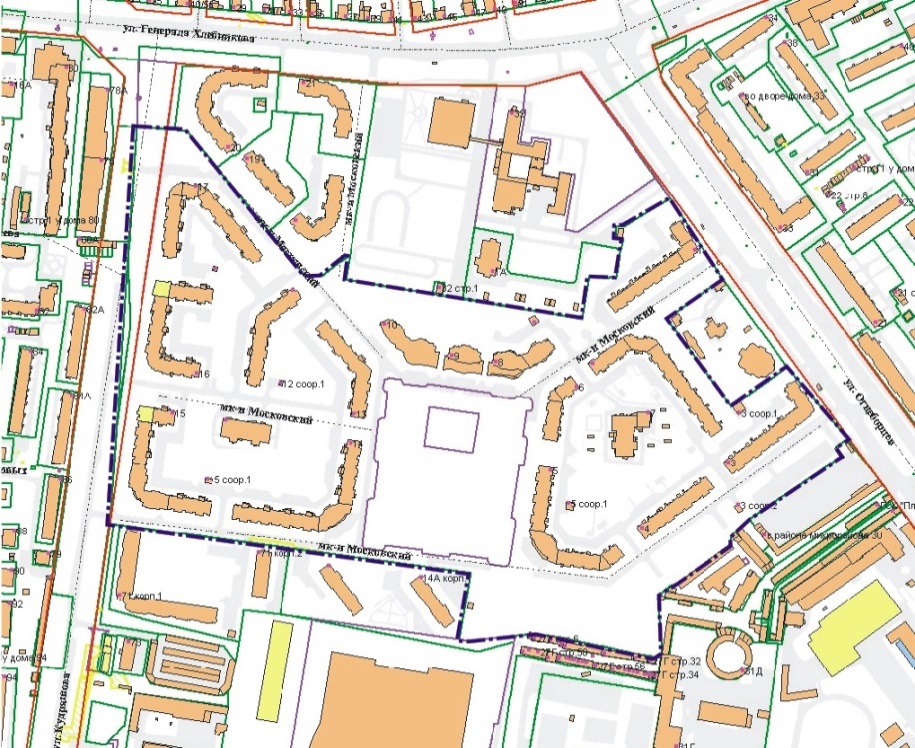 1.2Стадия проектированияИнженерно-геодезические изыскания и получение топографической основы, согласованной в установленном порядке для подготовки проекта планировки и проекта межевания территории1.3Виды инженерных изысканийИнженерно-геодезические1.4Сведения о ранее выполненных инженерных изысканиях                       и исследованияхИнженерные изыскания проводились:ООО «ДСК-Проект» 22.11.2010ООО «ДСК-Проект» 03.12.2012ООО «Ивановогеопроект» 06.12.20181.5Перечень нормативных документов,                        в соответствии                       с требованиями которых необходимо выполнять инженерные изысканияПостановление Правительства РФ от 31.03.2017 № 402 «Об утверждении Правил выполнения инженерных изысканий, необходимых для подготовки документации 
по планировке территории, перечня видов инженерных изысканий, необходимых для подготовки документации 
по планировке территории, и о внесении изменений 
в постановление Правительства Российской Федерации 
от 19 января 2006 г. № 20»СП 47.13330.2016 «Инженерные изыскания                            для строительства. Основные положения»СП 11-104-97 «Инженерно-геодезические изыскания               для строительства»1.6Требования к сдаче выполненной работыРезультаты изысканий оформляются в виде технического отчета на бумажном носителе в переплетенном виде                (1 оригинал, 1 копия) и в электронном виде на CD-R дисках.Формат графических материалов - *.dwg (AutiCAD), формат текстовых материалов - *.doc (MSWord), формат растровых изображений - *.tiff, *.jpeg, *.pdf.Должна быть исключена возможность дополнительной записи на диск. Наклеивание бумаги на поверхность диска недопустимо. Материалы в электронном виде должны иметь название объекта, в отношении которого они разработаны.1.7Иные требованияНаличие соответствующего допуска на выполнение видов работ№ п/пНаименование разделовСодержание2.1Система координат                       и высотСистема координат местная (г. Иваново). Система высот Балтийская2.2Требования к точности, надежности, достоверности                        и обеспеченности данных  и характеристик, получаемых                         при инженерных изысканияхВ соответствии с нормативными требованиями2.3Цель работыСоздание цифрового топографического плана (карты) для последующей разработки проекта планировки и проекта межевания территории в соответствии с системой координат, используемой для ведения Единого государственного реестра недвижимости.Определение (уточнение) места прохождения надземных 
и подземных инженерных коммуникаций, автомобильной дороги, железнодорожных путей и иных объектов.Согласование всех коммуникаций с балансодержателями.Получение официальной и достоверной информации 
об исходных пунктах.2.4Порядок предоставления исходной информацииСбор и анализ исходной информации в объеме, необходимом для выполнения инженерных изысканий.Заказчик оказывает Подрядчику содействие                           в получении необходимой исходной информации.2.5Технические требованияЦифровой топографический план, созданный методом инструментальной съемки в масштабе 1:500 с высотой сечения рельефа 0,5 метра, в формате DWG. Технический отчет о выполненных инженерно-геодезических изысканиях в полном соответствии с требованиями СП 47.13330.2016 на бумажном носителе и в формате PDF с оригинальными печатями и подписями исполнителя работ.2.6Состав документацииПо окончании работ предоставить отчет об инженерно-геодезических изысканиях с приложением цифрового топографического плана масштаба 1:500.Топографический план должен быть согласован со всеми службами, в том числе с инженерными, предусмотренными при выполнении данного вида работ.